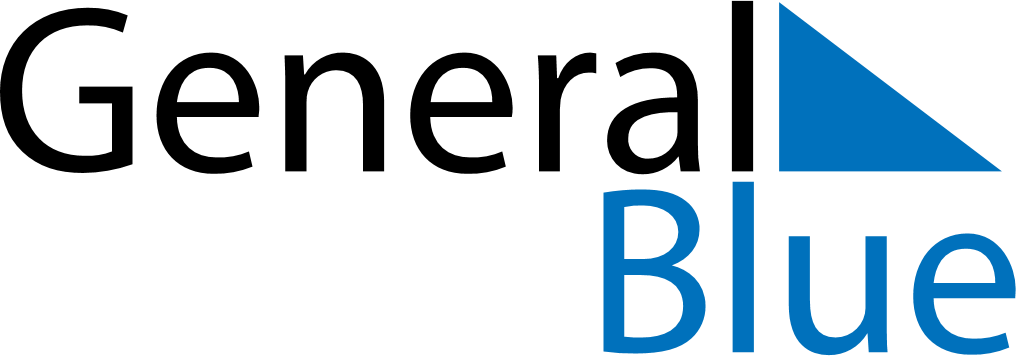 November 2023November 2023November 2023November 2023CroatiaCroatiaCroatiaMondayTuesdayWednesdayThursdayFridaySaturdaySaturdaySunday123445All Saints’ Day6789101111121314151617181819Remembrance DayRemembrance Day202122232425252627282930